Возраст __4-5 лет_____Группы 10,12,13с 13 апреля – по 17 апреля  -  материалы занятий по лексической теме «Профессии»ПРИЛОЖЕНИЕ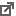 ЗАДАНИЯ  УЧИТЕЛЯ-ЛОГОПЕДА – группы № 10, 12, 13Казённовой Валерии Валерьевны,  Масловой Татьяны Анатольевныс 13 апреля – по 17 апреля  - материалы занятий по лексической теме: «Профессии»Для достижения максимально успешных результатов по этой теме, наши логопеды подготовили для детей тематические презентации и мультфильмы.После просмотра  обязательно обсудите сюжет и поделитесь своими эмоциями.Кем быть В. Маяковский (1).avi — Яндекс.Диск..yadi.skМультики_ Кем быть (1).mp4 — Яндекс.Дискyadi.skВозраст __________   средний 4-5 лет _________Группы № 10, 12, 13НОДТемаПлан (задачи)РесурсыОбратная связьХудожественное творчествоРисование«Пожарная машина»Познакомьте детей с работой пожарных;Закрепите умение рисовать пожарную машину.https://www.youtube.com/watch?time_continue=32&v=xtwBmceeMpA&feature=emb_logohttps://avatars.mds.yandex.net/get-pdb/936467/8b033182-f464-483c-805f-403023290acc/s1200https://www.maam.ru/upload/blogs/detsad-27891-1555613158.jpgБелова Мария ВладимировнаMasha6091@mail.ruСемёнова Ольга Владимировнаolga.vl.s@mail.ruАникеева Ольга Владимировнаbaronm969@gmail.comХудожественное творчествоАппликация«Добрый доктор Айболит»Продолжайте учить детей аккуратно наклеивать детали опираясь на образец;Продолжайте учить детей пользоваться клеем, кисточкой, салфеткой в ходе изготовления аппликации.http://www.handcraftguide.com/ru/toys-made-paper/doktor-aybolithttps://www.maam.ru/images/users/photos/medium/e9a1851435bd08d150a1158c5400b0a1.jpghttps://www.maam.ru/images/users/photos/medium/a292ab4e38fa19ddf43e7b605cd7cc21.jpgВесь необходимый материал для работы вырезают взрослыеХудожественное творчествоЛепка«Лепка пирожного»Познакомьте детей с названиями профессий;Учите детей отрезать нужное количество пластилина с помощью стеки; собирать пирожное из отдельных деталей, чередуя цвета.https://stohl72.blogspot.com/2018/02/blog-post_7.htmlhttps://www.maam.ru/detskijsad/podelki-s-doshkolnikami-iz-brosovogo-materiala-753554.htmlhttps://1.bp.blogspot.com/-9oKPM269k6E/WnrzXa-ASFI/AAAAAAAAVIg/4LKY8FQDwkgOrnZjqm4FkbtzPkSuZxjlgCKgBGAs/s1600/IMG_1284.JPGФормирование элементарных математических представлений«Сравнение предметов по величине»Продолжайте учить детей сравнивать предметы по величине – большой, средний, маленький;  сравнивать предметы по длине: длинный, короче, самый короткий.Упражняйте детей в умении называть знакомые геометрические фигуры: круг, квадрат, прямоугольник, овал, трапеция.https://www.youtube.com/watch?time_continue=155&v=E6XRDK3LQ08&feature=emb_logoРаспечатать и выполнить практический материал из приложения 1Развитие речи«Все профессии важны!»Познакомьте детей с понятием «профессия»;Продолжайте учить детей чётко отвечать на поставленные вопросы.https://yandex.ru/efir?stream_id=4477748f7365fc67896a19a805f644be&from_block=logo_partner_playerhttps://www.youtube.com/watch?time_continue=37&v=Lmn-96SwMSo&feature=emb_logoВыполнить задания из приложения 3Познание«Все профессии важны, все профессии нужны»Познакомьте детей с различными видами профессий. Уточните и расширьте знания детей об особенностях некоторых профессий.https://www.youtube.com/watch?time_continue=2&v=dz6tCanITx8&feature=emb_logohttps://vk.com/doc459580503_544360964?hash=fe0d8a86dd84fb5f7b&dl=c7374f107dd8aa5dc9Распечатать и раскрасить практический материал приложение 2ТемаПланРесурсыОбратная связьПрофессииАртикуляционная гимнастикаhttps://vk.com/doc115860867_521554772?hash=ddb2840259b8a94535&dl=7af5e441907d2a466clera6ka89@mail.ruгруппа № 13tan4ik.maslova@yandex.ruгруппы № 10, № 12ПрофессииДыхательная гимнастикаhttps://yadi.sk/i/QokdWSUT-sxyZglera6ka89@mail.ruгруппа № 13tan4ik.maslova@yandex.ruгруппы № 10, № 12ПрофессииПальчиковая гимнастика https://vk.com/wall-57880788_39572?hash=814aa83c606d484d37&z=photo-57880788_457277623%2Fwall-57880788_39572lera6ka89@mail.ruгруппа № 13tan4ik.maslova@yandex.ruгруппы № 10, № 12ПрофессииЛексико-грамматические упражненияhttps://yadi.sk/i/wJIFahmoBpN82Ahttps://yadi.sk/i/O3IHfwE1fA-K5wlera6ka89@mail.ruгруппа № 13tan4ik.maslova@yandex.ruгруппы № 10, № 12ПрофессииФизкультминуткаhttps://yadi.sk/i/-hKdHW_vNlTV1Qlera6ka89@mail.ruгруппа № 13tan4ik.maslova@yandex.ruгруппы № 10, № 12ПрофессииСвязная речьhttps://vk.com/wall-57880788_39572?hash=814aa83c606d484d37&z=photo-57880788_457277630%2Fwall-57880788_39572https://vk.com/wall-57880788_39572?hash=814aa83c606d484d37&z=photo-57880788_457277629%2Fwall-57880788_39572lera6ka89@mail.ruгруппа № 13tan4ik.maslova@yandex.ruгруппы № 10, № 12ПрофессииМелкая моторикаhttps://vk.com/wall-57880788_40881?hash=81f0f326aef1433532lera6ka89@mail.ruгруппа № 13tan4ik.maslova@yandex.ruгруппы № 10, № 12ПрофессииИгры, презентацииhttps://vk.com/wall-57880788_40799?hash=18b5f780ad5c54ed59https://vk.com/wall-57880788_38910?hash=4357d31016075f3bd4https://vk.com/doc115860867_522346431?hash=2ace28c8c56c891fca&dl=a343cabdb430c20ccfhttps://vk.com/wall-57880788_43944?hash=bec475cea6841ad6f0https://vk.com/wall-40026859_71006https://vk.com/wall-50256515_147000lera6ka89@mail.ruгруппа № 13tan4ik.maslova@yandex.ruгруппы № 10, № 12НОДТемаПлан (задачи)РесурсыОбратная связьХудожественное творчествоРисование«Ракета»1. Воспитывать у детей стремление к познанию окружающего мира.2. Продолжить учить смешивать различные краски (синюю, голубую, фиолетовую, черную) прямо на листе бумаги. Закрепить умение печатать по трафарету.3. Побуждать детей передавать в рисунке картину космического пейзажа, используя впечатления, полученные при рассматривании репродукций.https://www.youtube.com/watch?time_continue=7&v=p27xEWV9bvc&feature=emb_logoБелова Мария ВладимировнаMasha6091@mail.ruСемёнова Ольга Владимировнаolga.vl.s@mail.ruАникеева Ольга Владимировнаbaronm969@gmail.comХудожественное творчествоАппликация«Полет на луну»1.Формировать начальные представления о Луне. Активизация словаря: космос, космонавт, иллюминатор, ракета.2. Развивать интеллектуальные способности детей: речь, внимание, память, познавательную активность, любознательность, сообразительность. Развивать у детей мелкую моторику рук. Совершенствовать навыки работы с ножницами.https://www.youtube.com/watch?time_continue=150&v=xH73Pi5IZM8&feature=emb_logoБелова Мария ВладимировнаMasha6091@mail.ruСемёнова Ольга Владимировнаolga.vl.s@mail.ruАникеева Ольга Владимировнаbaronm969@gmail.comХудожественное творчествоЛепка«Ракета»1.Закреплять приёмы аккуратной лепки;2. Познакомить детей с особенностями строения ракеты3. Продолжать формировать умение плотно скреплять части; создавать устойчивую фигуру;4. Закреплять приемы оттягивания, сглаживания, сплющивания.https://www.youtube.com/watch?time_continue=178&v=AVq9NIOaJ_0&feature=emb_logoБелова Мария ВладимировнаMasha6091@mail.ruСемёнова Ольга Владимировнаolga.vl.s@mail.ruАникеева Ольга Владимировнаbaronm969@gmail.comФормирование элементарных математических представлений«Количественный и порядковый счет в пределах 5»1.Закреплять навыки количественного и порядкового счета в пределах 5, формировать умения отвечать на вопросы «Сколько?», «Какой по счету?» и т. д.2. Совершенствовать умение сравнивать предметы по величине, раскладывать их в убывающей и возрастающей последовательности, обозначать результаты сравнения слонами: самый большой, меньше, еще меньше, самый маленький, больше.https://www.youtube.com/watch?time_continue=156&v=AvgO_fjGZwU&feature=emb_logohttps://infourok.ru/prezentaciyazanyatie-po-matematike-v-sredney-gruppe-schet-do-2192751.htmlhttps://www.youtube.com/watch?time_continue=305&v=HM4TrWc-mm0&feature=emb_logoБелова Мария ВладимировнаMasha6091@mail.ruСемёнова Ольга Владимировнаolga.vl.s@mail.ruАникеева Ольга Владимировнаbaronm969@gmail.comРазвитие речи«Звуковая культура речи: звуки л, ль»Упражнять детей в четком произнесении звука л (в звукосочетаниях, словах, фразовой речи). Совершенствовать фонематическое восприятие – учить определять слова со звуками л, ль.https://nsportal.ru/detskiy-sad/logopediya/2014/11/05/zvuk-lБелова Мария ВладимировнаMasha6091@mail.ruСемёнова Ольга Владимировнаolga.vl.s@mail.ruАникеева Ольга Владимировнаbaronm969@gmail.comПознание"Путешествие в космосПознакомить детей с понятиями «космос», «звезда», «космонавт», «скафандр», «ракета»; сформировать представление о Солнечной системе.https://multiurok.ru/files/priezientatsiia-dlia-dietiei-sriedniei-ghruppy-pie.html
 https://www.youtube.com/watch?v=ek52CXanSykhttps://www.youtube.com/watch?time_continue=27&v=ur-e5YQgbks&feature=emb_logoБелова Мария ВладимировнаMasha6091@mail.ruСемёнова Ольга Владимировнаolga.vl.s@mail.ruАникеева Ольга Владимировнаbaronm969@gmail.com